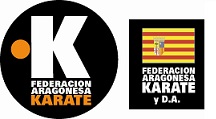 PROTOCOLO SANITARIO  de la FEDERACIÓN ARAGONESA DE KARATE Y D.A.EXAMEN DE CINTURÓN NEGRO  HASTA SEXTO DANDÍA: 25 DE JULIO DE 2020 (sábado)LUGAR: GIMNASIO DEL PABELLÓN PRÍNCIPE FELIPE DE ZARAGOZAHORARIO: 9:00 a 14:00 hPARTICIPANTES: 25 ASPIRANTES1º. Los aspirantes acudirán desde su domicilio al pabellón Príncipe Felipe de Zaragoza de manera escalonada durante toda la mañana, siguiendo los horarios establecidos por la Directora de Grados de la F.A.K.  D.A. Doña Carmen García Alcay, evitando cualquier tipo de aglomeración.2º. Los aspirantes deberán venir cambiados desde casa, con mascarilla. Y en una zona prevista en el gimnasio dejarán su mascarilla y se desinfectarán manos y pies con gel hidroalcohólico que estará a su disposición en la instalación. También habrá mascarillas y guantes a disposición de los aspirantes.3º. El gimnasio con unas dimensiones de 355 m2 estará compartimentado mediante señalizaciones diferenciando la zona de calentamiento de la zona de examen. 4º.  El examen se realizará de manera individual sin compañero (uke). 1º En la parte donde es necesario el trabajo con un compañero, esta se realizará de forma individual.2º Para los aspirantes a Cinturón Negro hasta Tercer Dan; cuando efectúen un trabajo de IPPON, SANBON, YAKUSOKU Y BUNKAI KUMITE; el aspirante explicará el desarrollo de dicho trabajo y a continuación ejecutará la parte del atacante (Tori) y seguidamente la respuesta (Uke) como si de un kihon se tratara. En el trabajo de OYO WAZA; el aspirante explicará el desarrollo de dicho trabajo y a continuación ejecutará sólo la respuesta (Uke).3º Los aspirantes a Cuarto Dan, en la fase de OYO WAZA, deberán exponer ambas partes (Tori) y (Uke), para una mejor comprensión de su trabajo.4º En la fase de KUMITE, se realizará un trabajo individual de 90 segundos; donde el aspirante deberá demostrar el perfecto conocimiento de los factores esenciales que conforman esta modalidad: defensa, ataque, distancia, anticipación, desplazamiento, contraataque, variedad técnica, espíritu de combate, además de mostrar una buena condición física.5º Los miembros del  tribunal examinador, llevarán puestas sus mascarillas y guantes durante todo el examen y mantendrán en todo momento una distancia de metro y medio entre ellos.6º Finalizado el examen y obtenida su calificación, el aspirante deberá abandonar la instalación.----------------------